Нефтеюганское районное муниципальное общеобразовательное бюджетное учреждение«Обь-Юганская средняя общеобразовательная школа»посёлка Юганская Обь Нефтеюганского районаХанты-Мансийского автономного округа – ЮгрыТюменской области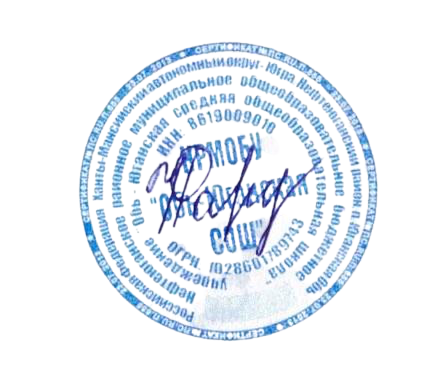 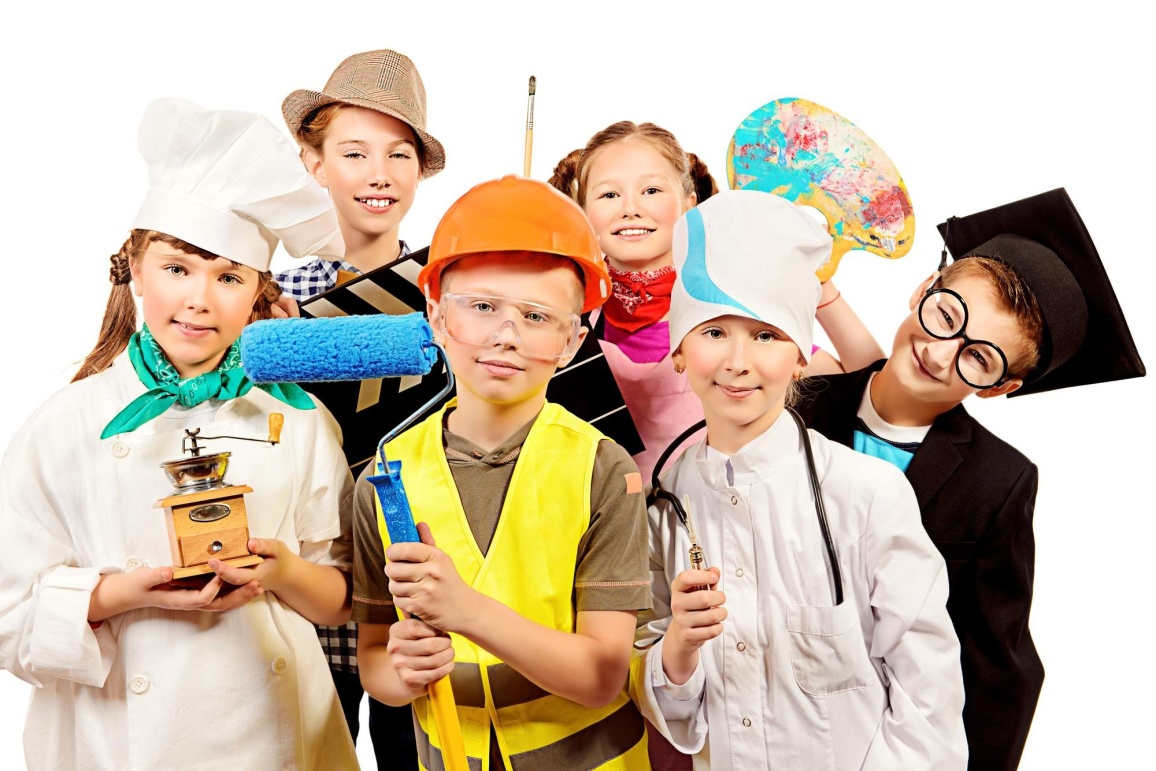 Содержание программы:1. Пояснительная записка.2. Нормативное обеспечение программы.3. Цели и задачи реализации программы. 4. Аспекты и этапы реализации программы.5. Содержание профориентации в условиях непрерывного образования.6. Основные формы работы.7. Направления работы.8.Структура деятельности педагогического коллектива по проведению профориентационной работы в школе.9. Оценка эффективности профориентационной работы.10. Сроки реализации программы.11. План мероприятий профориентационной работы в школе.12. Заключительная часть.Пояснительная записка.    Современная ситуация в России, те проблемы, которые испытывают выпускники в профессиональном самоопределении заставляют по-новому взглянуть на организацию профориентационной работы в школе. Старшеклассники должны владеть не только комплексом необходимых знаний, но и обладать такими личностными качествами, позволившие бы им реализовать себя в профессиональном и социальном плане.        Концепция профильного обучения, предложенная Правительством России предполагает, что к старшей школе ученик должен определиться с профилем своего дальнейшего обучения. Это накладывает особую ответственность на основную школу, где в 8-х и 9-х классах должна осуществляться предпрофильная подготовка.  Существенное отличие современного понимания профориентационной работы заключается в ее нацеленности не на выбор конкретной профессии каждым учеником, а на формирование неких универсальных качеств у учащихся, позволяющих осуществлять сознательный, самостоятельный профессиональный выбор, быть ответственными за свой выбор, быть профессионально мобильными.  В широком смысле слова профориентация - система общественного и педагогического воздействия на молодёжь, с целью её подготовки к сознательному выбору профессии, система государственных мероприятий, обеспечивающая научно обоснованный выбор профессии.  В узком смысле слова профориентация - целенаправленная деятельность по формированию у учащихся внутренней потребности и готовности к сознательному выбору профессии.  Профориентация в личностном смысле - длительный и в достаточной степени необратимый социальный процесс освоения личностью той или иной профессии.  Таким образом, профориентация осуществляется как бы на 2-х уровнях - общественном и личностном. Эти уровни взаимосвязаны.  Программа определяет основные пути развития формирования у подростков профессионального самоопределения. Актуальность проблемы. Анализ практики работы с молодежью на рынке труда свидетельствует о наличии проблем в системе профессионального становления выпускников образовательных учреждений общего образования. Одна из таких проблем – несоответствие между потребностями рынка труда с одной стороны и мотивацией, характерологическими особенностями и профессиональными качествами работников, с другой. Спрос на рабочую силу высокой квалификации и несоответствие перечня профессий и программ подготовки специалистов требованиям рынка труда существенно сокращает возможности трудоустройства молодежи. Таким образом, формирование у молодежи мотивации к труду и потребности приобретения востребованной на рынке труда профессии становятся приоритетными в системе общего образования, а роль и значение профессиональной ориентации и психолого-педагогической поддержки в личностно-профессиональном становлении молодежи возрастает.2.Нормативное обеспечение программы.- Конвенция о правах ребенка;- Конституция Российской Федерации;- Закон Российской Федерации от 19.04.1991 № 1032 -1 «О занятости населения в Российской Федерации»;- Закон Российской Федерации от 10.07.1992 № 3266-1 «Об образовании»;- Федеральный закон от 24.07.1998 № 124-ФЗ «Об основных гарантиях прав ребенка в Российской Федерации»;- постановление Министерства труда и социального развития Российской Федерации от 27.09.1996 № 1 «Об утверждении Положения о профессиональной ориентации и психологической поддержке населения в Российской Федерации».3.Цели и задачи профориентационной работы.Цель: оказание профориентационной поддержки учащимся в процессе выбора профиля обучения и сферы будущей профессиональной деятельности. Задачи: - научить постановке дальних и ближних профессиональных целей, помочь определить свою готовность к достижению профессиональных целей, осознать трудности в достижении профессиональных целей и найти пути их преодоления;- помочь сопоставить свои возможности с требованиями выбираемых профессий;- формировать у учащихся и выпускников школы мотивационной основы для получения начального и среднего профессионального образования и выбора ими рабочих профессий;-  повышать информированность учащихся об основных профессиях, по которым наблюдается или планируется существенный дефицит кадров.4.Аспекты и этапы реализации программы профориентационной работы.Профессиональная ориентация - это многоаспектная система, включающая в себя просвещение, воспитание, изучение психофизиологических особенностей, проведение психодиагностики, организация элективных курсов, а также, что особенно важно, занятий по психологии. Это неслучайно, так как только на них происходит прямое воздействие на психику школьника через специально организованную деятельность общения. Можно выделить следующие аспекты: социальный, экономический, психолого-педагогический, медико-физиологический.Социальный аспект заключается в формировании ценностных ориентации молодежи в профессиональном самоопределении, где делается акцент на изучении требований к квалификации работника той или иной сферы.Экономический аспект - это процесс управления выбором профессии молодежи в соответствии с потребностями общества и возможностями личности (изучение рынка труда).Психологический аспект состоит в изучении структуры личности, формировании профессиональной направленности (способность к осознанному выбору).Педагогический аспект связан с формированием общественно значимых мотивов выбора профессии и профессиональных интересов.Медико-физиологический аспект выдвигает такие основные задачи как разработка критериев профессионального отбора в соответствии с состоянием здоровья, а также требований, которые предъявляет профессия к личности кандидата.С учетом психологических и возрастных особенностей школьников можно выделить следующие этапы, содержание профориентационной работы в школе:1 - 4 классы: -формирование у младших школьников ценностного отношения к труду, понимание его роли в жизни человека и в обществе; -развитие интереса к учебно-познавательной деятельности, основанной на посильной практической включенности в различные ее виды, в том числе социальную, трудовую, игровую, исследовательскую.5 - 7 классы:-развитие у школьников личностного смысла в приобретении познавательного опыта и интереса к профессиональной деятельности; -представления о собственных интересах и возможностях (формирование образа «Я»); приобретение первоначального опыта в различных сферах социально-профессиональной практики: технике, искусстве, медицине, сельском хозяйстве, экономике и культуре. Этому способствует выполнение учащимися профессиональных проб, которые позволяют соотнести свои индивидуальные возможности с требованиями, предъявляемыми профессиональной деятельностью к человеку.8-9 классы: -уточнение образовательного запроса в ходе факультативных занятий и других курсов по выбору; -групповое и индивидуальное консультирование с целью выявления и формирования адекватного принятия решения о выборе профиля обучения; -формирование образовательного запроса, соответствующего интересам и способностям, ценностным ориентациям. 10-11 классы: -обучение действиям по самоподготовке и саморазвитию, формирование профессиональных качеств в избранном виде труда, коррекция профессиональных планов, оценка готовности к избранной деятельности. 5.Содержание профориентации в условиях непрерывного образования.  Решение задач профориентации осуществляется в различных видах деятельности учащихся (познавательной, общественно полезной, коммуникативной, игровой, производительном труде).  С этой целью в школьные планы работы необходимо включать вопросы профориентации. Это направление прослеживается в плане каждого классного руководителя – раздел профориентация.   Ответственными за профориентационную работу в школах являются заместители директоров по воспитательной работе. Помощь классным руководителям в организации этого блока работы также оказывают социальный педагог, педагог психолог, преподаватель-организатор ОБЖ, учитель «Технологии».  Одной из составляющих сторон системы профориентации является диагностика профессиональной направленности учащихся .6.Основные формы работыСамыми распространенными мероприятиями профориентационной работы являются уроки профориентации, внутришкольные конкурсы, связанные с выбором профессии.7.  Направления работы.Организационно-методическая деятельность: -работа координаторов по профориентационной работе с учащимися;-методическая помощь учителям в подборке материалов и диагностических карт.Работа с учащимися:-комплекс профориентационных услуг в виде профдиагностических мероприятий, занятий и тренингов по планированию карьеры; -консультации по выбору профиля обучения (индивидуальные, групповые);-анкетирование;-организация и проведение экскурсий;-встречи с представителями предприятий, учебных заведений. Работа с родителями -проведение родительских собраний, (общешкольных, классных, совместно с учащимися); -лектории для родителей;-индивидуальные беседы педагогов с родителями школьников; -анкетирование родителей учащихся; -избрание родительского комитета школы из представителей родительских комитетов классов, наиболее активных родителей учащихся, готовых в сотрудничестве с учителями оказывать педагогическую поддержку самоопределения школьников; 8.  Структура деятельности педагогического коллектива по проведению профориентационной работы в школе.Координатор деятельности -в функции которого входят: -выработка стратегии взаимодействия субъектов, ответственных за педагогическую поддержку самоопределения школьников с целью согласования и координации их деятельности; -поддержание связей общеобразовательного учреждения с социальными партнерами, влияющими на самоопределение учащихся основной и средней школы; -планирование работы педагогического коллектива по формированию готовности учащихся к профессиональному самоопределению в соответствии с концепцией и образовательной программой общеобразовательного учреждения; -осуществление анализа и коррекции деятельности педагогического коллектива по данному направлению (консультации учителей-предметников, классных руководителей по организации системы учебно-воспитательной работы, направленной на самоопределение учащихся; -проведение педагогических советов, производственных совещаний по проблеме профессионального самоопределения старшеклассников; -создание ученических производственных бригад, организация летней трудовой практики; -организация участия одаренных детей в предметных олимпиадах разного уровня; -организация системы повышения квалификации классных руководителей, учителей-предметников, школьного психолога по проблеме самоопределения учащихся; -осуществление контролирующих функций работы классных руководителей, учителей-предметников, школьного психолога по проблеме профессионального самоопределения учащихся.Классный руководитель: опираясь на концепцию, образовательную программу и план воспитательной работы школы: -составляет для конкретного класса план педагогической поддержки самоопределения учащихся, включающий разнообразные формы, методы, средства, активизирующие познавательную, творческую активность школьников; -организует индивидуальные и групповые профориентационные беседы, диспуты, конференции; -помогает обучающемуся проектировать индивидуальную образовательную траекторию, моделировать варианты профессионального становления, осуществлять анализ собственных достижений, составлять собственный портфолио; -организует тематические и комплексные экскурсии учащихся на предприятия; -оказывает помощь школьному психологу в проведении анкетирования, учащихся и их родителей по проблеме самоопределения; -проводит родительские собрания по проблеме формирования готовности учащихся к профессиональному самоопределению; -организует встречи учащихся с выпускниками школы — студентами вузов, средних профессиональных учебных заведений. Учитель-предметник: -способствуют развитию познавательного интереса, творческой направленности личности учащихся, используя разнообразные методы и средства: проектную деятельность, деловые игры, семинары, круглые столы, конференции, предметные недели, олимпиады, факультативы, конкурсы стенных газет, домашние сочинения и т.д.;-обеспечивают профориентационную направленность уроков, формируют у учащихся общетрудовые, профессионально важные навыки; -способствуют формированию у школьников адекватной самооценки; -проводят наблюдения по выявлению склонностей и способностей учащихся; -адаптируют учебные программы в зависимости от профиля класса, особенностей учащихся. Библиотекарь:  -регулярно подбирает литературу для учителей и учащихся в помощь выбору профессии (по годам обучения) и профориентационной работе; -изучает читательские интересы учащихся и рекомендует им литературу, помогающую в выборе профессии; -организует выставки книг о профессиях и читательские диспуты-конференции на темы выбора профессии; -регулярно устраивает выставки литературы о профессиях по сферам и отраслям (машиностроение, транспорт, строительство, в мире искусства и т.д).Социальный педагог: -способствует формированию у школьников группы риска адекватной самооценки; -оказывает педагогическую поддержку детям группы риска в процессе их профессионального и жизненного самоопределения; -осуществляет консультации учащихся по социальным вопросам; -оказывает помощь классному руководителю в анализе и оценке социальных факторов, затрудняющих процесс самоопределения школьника.Школьный психолог: -изучение профессиональных интересов и склонностей учащихся;-осуществляет мониторинг готовности учащегося к профессиональному самоопределению через анкетирование учащихся и их родителей; -проведение тренинговых занятий по профориентации учащихся; -проводит беседы, психологическое просвещение для родителей и педагогов на тему выбора; -осуществляет психологические консультации с учётом возрастных особенностей учащихся; -способствуют формированию у школьников адекватной самооценки; -оказывает помощь классному руководителю в анализе и оценке интересов и склонностей учащихся; -создает базу данных по профдиагностике. Медицинский работник: -используя разнообразные формы, методы, средства, способствует формированию у школьников установки на здоровый образ жизни; -проводит с учащимися беседы о взаимосвязи успешности профессиональной карьеры и здоровья человека; -оказывает консультации по проблеме влияния состояния здоровья на профессиональную карьеру; -оказывает помощь классному руководителю, школьному психологу и социальному педагогу в анализе деятельности учащихся. 9.Оценка эффективности профориентационной работы  К основным результативным критериям и показателям эффективности профориентационной работы, прежде всего, относится; -достаточная информация о профессии и путях ее получения. Без ясного представления о содержании и условиях труда в избираемой профессии школьник не сможет сделать обоснованного ее выбора. Показателем достаточности информации в данном случае является ясное представление им требований профессии к человеку, конкретного места ее получения, потребностей общества в данных специалистах;-потребность в обоснованном выборе профессии. Показатели сформированности потребности в обоснованном профессиональном выборе профессии — это самостоятельно проявляемая школьником активность по получению необходимой информации о той или иной профессии, желание (не обязательно реализуемое, но проявляемое) пробы своих сил в конкретных областях деятельности, самостоятельное составление своего профессионального плана;-уверенность школьника в социальной значимости труда, т. е. сформированное отношение к нему как к жизненной ценности. По данным исследований жизненных ценностей учащихся VIII—XI классов отношение к труду как к жизненной ценности прямо соотносится у них с потребностью в обоснованном выборе профессии;-степень самопознания школьника. От того, насколько глубоко он сможет изучить свои профессионально важные качества, во многом будет зависеть обоснованность его выбора. При этом следует учитывать, что только квалифицированный специалист может дать школьнику достаточно полную и адекватную информацию о его профессионально важных качествах;-наличие у учащегося обоснованного профессионального плана.  Показателем обоснованности является умение соотносить требования профессии к человеку со знаниями своих индивидуальных особенностей, те из них, которые непосредственно влияют на успех в профессиональной деятельности, т. е. профессионально важные качества. Сформированность последних — дополнительный критерий обоснованности выбора профессии.В качестве процессуальных критериев эффективности профориентационной работы выделяются следующие: -индивидуальный характер любого профориентационного воздействия (учет индивидуальных особенностей школьника, характера семейных взаимоотношений, опыта трудовых действий, развития профессионально важных качеств); -направленность профориентационных воздействий на всестороннее развитие личности (предоставление свободы в выборе профессии, создание возможности для пробы сил в различных областях профессиональной деятельности, пробуждение активности в самостоятельном выборе сферы профессиональной деятельности и определении профессионального плана). Ожидаемые результаты реализации Программы.- создание системы профессиональной ориентации в школе;- изменение отношения учащихся к трудовой деятельности по рабочим профессиям и специальностям, востребованным на рынке труда;-  повысить мотивацию учащихся к труду;- оказать адресную помощь учащимся  в осознанном выборе будущей профессии;- обучить подростков основным принципам построения профессиональной карьеры и навыкам поведения на рынке труда;- сориентировать учащихся на реализацию собственных замыслов в реальных социальных условиях.10.Сроки реализации Программы:  2023 - 2025 годы. 11. План мероприятий профориентационной работы ОУ.12.Заключительная часть. Современный этап развития общества характеризуется высоким динамизмом, качественными сдвигами во всех областях жизни. Социальный прогресс, возрастание роли науки и техники, рост культуры требует усиления творческой активности личности, организованности, дисциплины, повышения требовательности к себе и своей деятельности. Ориентация в окружающем мире, способность применить свои способности с учетом своих интересов и нужд общества является главным фактором успешности человека, его самореализации и успешности жизни.    Все это возможно, если помочь ребенку определить для себя ценностные ориентиры, научить выделять цели и способы их достижений, развивать внутренний контроль, саморегулирование деятельности и поведения.    Именно стремление к самореализации является мотивом успешного человека. Человек получает большое моральное удовлетворение от своего движения вперед и развития.Педагоги, работающие с подрастающими поколениями, должны осуществлять функцию личностной ориентации: ответить учащимся на наиболее острые, сложные вопросы нашей общественной жизни, помочь обучающимся продемонстрировать в социуме свои способности, знания, умения и навыки.С этой целью и разработана программа по профориентации, предоставляющая подросткам возможность не только приобрести опыт освоения посильных элементов профессиональной деятельности, но и осознать свои возможности, интересы, предпочтения.Итогом программы должны стать следующие результаты:положительное отношение к труду;умение разбираться в содержании профессиональной деятельности;умение соотносить требования, предъявляемые профессией, с индивидуальными качествами;умение анализировать свои возможности и способности (сформировать потребность в осознании и оценке качеств и возможностей своей личности);оказание психологической помощи учащимся в осознанном выборе будущей профессии;обучение подростков основным принципам построения профессиональной карьеры и навыкам поведения на рынке труда;активация учащихся на реализацию собственных замыслов в реальных социальных условиях.В ходе обучения учащиеся овладевают умениями, разнообразными способами деятельности, приобретают опыт:– планирования и осуществления разнообразной практической деятельности: выполнение рефератов, рисунков, номеров самодеятельности, посещение рабочих мест и др.;– решения разнообразных задач, требующих поиска пути и способов решения;– осуществления различных типов проектов: исследовательских, творческих, практико-ориентированных, информационных;– эстетического оценивания явлений окружающего мира, произведений и предметов искусства, выполненных мастерами своего дела и высказывания суждений о них;– поиска, систематизации и классификации информации, использования разнообразных информационных источников, включая справочную литературу, современные информационные технологии.Результатом программы должно стать культивирование права обучающегося на построение и реализацию своей жизни, а также профессиональной карьеры.«Утверждаю»Директор школы___________Н. А. ФарукшинаПриложение к программе ВР«Обь - Юганская  СОШ» № п/пФорма работыКраткое описание1Профпросвещение Начальная профессиональная подготовка школьников осуществляется через уроки технологии, окружающего мира, организацию кружков и т.д.2Профинформация Система мер по ознакомлению учащихся:-с ситуацией в округе спроса и предложения на рынке труда-с характером работы по основным профессиям и специальностям.3ПрофконсультацияОказание помощи в выборе профессии путем изучения личности школьника с целью выявления факторов, влияющих на выбор профессии.№ п/пСодержание деятельности.Содержание деятельности.Сроки.Ответственные.Ответственные.1.Организационная работа в школе.1.Организационная работа в школе.1.Организационная работа в школе.1.Организационная работа в школе.1.Организационная работа в школе.1.Организационная работа в школе.1.Оформление уголка по профориентации (например, «Твоя профессиональная карьера», «В мире профессий», «Слагаемые выбора профессии»). Регулярное обновление.Оформление уголка по профориентации (например, «Твоя профессиональная карьера», «В мире профессий», «Слагаемые выбора профессии»). Регулярное обновление.В течение годаВ течение годаЗам. дир. по ВР,  классные руководители, педагог-психолог.2.Проведение анализа результатов профориентации за прошлый год (мониторинг трудоустройства и поступления выпускников 8,9,10 классов в образовательные учреждения начального, среднего, высшего профессионального образования).Проведение анализа результатов профориентации за прошлый год (мониторинг трудоустройства и поступления выпускников 8,9,10 классов в образовательные учреждения начального, среднего, высшего профессионального образования).Август Август Заместитель директора по УВР3.Сопоставление и обсуждение плана профориентационной работы на новый учебный год. Составление планов воспитательной работы с отражением обязательного раздела «Организация профориентационной работы в классе».  Сопоставление и обсуждение плана профориентационной работы на новый учебный год. Составление планов воспитательной работы с отражением обязательного раздела «Организация профориентационной работы в классе».  Август Август Заместитель директора по ВР, классные руководители, психолог4.Обеспечение школы документацией и методическими материалами по профориентации.Обеспечение школы документацией и методическими материалами по профориентации.В теч. годаВ теч. годаЗаместитель директора по ВР, библиотекарь, психолог.5.Пополнение библиотечного фонда литературой по профориентации.Пополнение библиотечного фонда литературой по профориентации.В теч. годаВ теч. годаБиблиотекарь6.Проведение  классных часов  Проведение  классных часов  В теч. годаВ теч. годаКлассные руководители.7.Осуществление взаимодействия с учреждениями дополнительного образованиями, предприятиями, Центром занятости.Осуществление взаимодействия с учреждениями дополнительного образованиями, предприятиями, Центром занятости.В теч. годаВ теч. годаЗаместитель директора по ВР, классные руководители.8.Организация посещения учащимися 9 и 10 классов выставок-ярмарок, а также учреждений профессионального образования в Дни открытых дверейОрганизация посещения учащимися 9 и 10 классов выставок-ярмарок, а также учреждений профессионального образования в Дни открытых дверейВ теч. Уч.года.В теч. Уч.года.Заместитель директора по ВР.   9.Организация  работы  трудовой бригады.Организация  работы  трудовой бригады.Май-авустМай-авустЗаместитель директора по ВР.10.Размещение информации по профориентационной работе на школьном сайтеРазмещение информации по профориентационной работе на школьном сайтеВ теч. Уч.года.В теч. Уч.года.Психолог-педагог11.Организация обучения по профориентационным дистанционным программам в рамках внеурочной деятельности «Проектория»».Организация обучения по профориентационным дистанционным программам в рамках внеурочной деятельности «Проектория»».По плану По плану Руководитель кружка2. Работа с педагогическими кадрами.2. Работа с педагогическими кадрами.2. Работа с педагогическими кадрами.2. Работа с педагогическими кадрами.2. Работа с педагогическими кадрами.2. Работа с педагогическими кадрами.1.Разработка рекомендаций классным руководителям по планированию профориентационной работы с учащимися различных возрастных групп.Разработка рекомендаций классным руководителям по планированию профориентационной работы с учащимися различных возрастных групп.В теч. годаЗаместитель директора по ВР, классные руководителиЗаместитель директора по ВР, классные руководители2.Рассмотрение  вопросов профориентационной работы на педсоветах школы. Рассмотрение  вопросов профориентационной работы на педсоветах школы. В теч. ГодаЗаместитель директора по ВР, психологЗаместитель директора по ВР, психолог3.Организация для педагогов профконсультации по изучению личности школьника.Организация для педагогов профконсультации по изучению личности школьника.В теч. ГодаПсихологПсихолог4.Организация методической помощи классным руководителям в разработке классных часов, подготовке внеклассных мероприятий.Организация методической помощи классным руководителям в разработке классных часов, подготовке внеклассных мероприятий.В теч годаЗаместитель директора по ВР, психолог.Заместитель директора по ВР, психолог.3.Работа с родителями.3.Работа с родителями.3.Работа с родителями.3.Работа с родителями.3.Работа с родителями.3.Работа с родителями.1.Организация для родителей  лектория по теме «Роль семьи в правильном профессиональном самоопределении школьника».В теч. ГодаВ теч. ГодаЗаместитель директора по ВР, классные руководителиЗаместитель директора по ВР, классные руководители2.Проведение индивидуальных консультаций с родителями по вопросу выбора профессий учащимися.В теч. ГодаВ теч. ГодаЗаместитель директора по ВР, классные руководители, психологЗаместитель директора по ВР, классные руководители, психолог3.Организация встречи учащихся с их родителями - представителями различных профессий.В теч. ГодаВ теч. ГодаКлассные руководителиКлассные руководители4.Привлечение родителей к участию в проведении экскурсий уч-ся на предприятия.В теч. ГодаВ теч. ГодаКлассные руководителиКлассные руководители5.Проведение родительских  собраний  (общешкольных,  классных) с освещением вопросов профориентации школьников.В теч. года.В теч. года.Заместитель директора по ВР, классные руководители, психологЗаместитель директора по ВР, классные руководители, психолог6.Родительские собрания в 9 и 10 классах по подготовке к ГИА и ЕГЭ, декабрьдекабрьАдминистрация школы, классные руководителиАдминистрация школы, классные руководители7.Подготовка рекомендаций родителям по проблемам профориентации.В теч. годаВ теч. годаКлассные руководители, психологКлассные руководители, психолог4.Работа с учащимися.4.Работа с учащимися.4.Работа с учащимися.4.Работа с учащимися.4.Работа с учащимися.4.Работа с учащимися.1.Проведение экскурсий на предприятия. В теч. годаВ теч. годаКлассные руководителиКлассные руководители2.Организация тестирования и анкетирования учащихся с целью выявления профессиональной направленности.В теч. года В теч. года Психолог, классные руководители.Психолог, классные руководители.3.Проведение опроса по выявлению проблем уч-ся по профориентации.Октябрь Октябрь Психолог, классные руководителиПсихолог, классные руководители4.Проведение консультаций учащихся (индивидуальных и групповых).В теч. ГодаВ теч. ГодаПсихологПсихолог5.Организация предметных недель, декад, олимпиад.В теч.годаВ теч.годаУчителя-предметникиУчителя-предметники6.Проведение классных часов с освещением вопросов профориентации.В теч. ГодаВ теч. ГодаКлассные руководителиКлассные руководители7.Организация и проведение встреч с представителями различных профессий.В теч. ГодаВ теч. ГодаКлассные руководителиКлассные руководители8. Создание портфолио учащегося.В теч. ГодаВ теч. Годаклассные руководителиклассные руководители9.Организация работы кружков на базе школьных мастерских. Участие в конкурсах декоративно-прикладного и технического творчества.В теч. ГодаВ теч. ГодаУчителя технологии и учителя начальных классовУчителя технологии и учителя начальных классов10.Привлечение учащихся к занятиям в кружках и спортивных секциях в школе  в учреждениях дополнительного образования.В теч. ГодаВ теч. ГодаКлассные руководители, руководители ДО.Классные руководители, руководители ДО.11.Изучение читательских интересов школьников, составления индивидуальных планов чтения, обсуждение книг, имеющих профориентационное значение.В течение годаВ течение годаБиблиотекарьБиблиотекарь12.Проведение игры «жизнедеятельности»: «День самоуправления в школе».Ежегодно в октябреЕжегодно в октябреЗавуч по ВРЗавуч по ВР13.Проведение конкурса рисунков в начальной школе: «Моя будущая профессия».Ежегодно, по плану воспитательной работы.Ежегодно, по плану воспитательной работы.Социальный педагог, классные руководители, учитель ИЗО.Социальный педагог, классные руководители, учитель ИЗО.14.Защита проектов в рамках программы «Технология».Ежегодно, в течение учебного года.Ежегодно, в течение учебного года.Учитель технологии.Учитель технологии.15Курс для учащихся 8-х классов: «Человек в мире труда».Ежегодно, в течение учебного года.Ежегодно, в течение учебного года.ПсихологПсихолог17Просмотр онлайн уроков «Проектория».В течение учебного годаВ течение учебного года